Vårläger!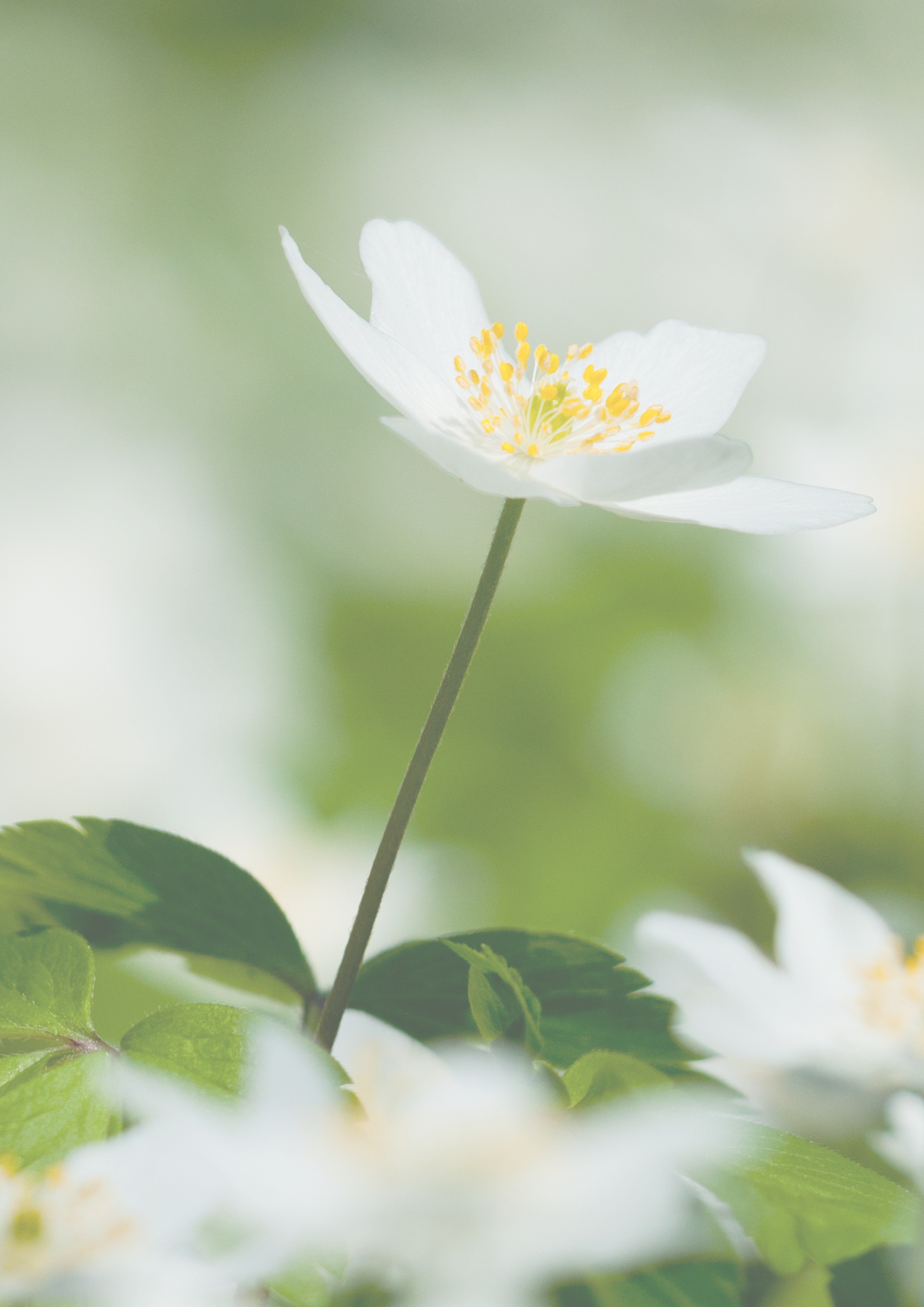 Det är dags att packa väskan och åka på vårläger!Årets vårläger kommer att äga rum vid Bergums Fritidslantgård där vi kommer att sova i tält och laga mat över öppen eld!Datum för lägret är: 27-29 april Vi samlas i lokalen på fredagen kl 18:00 och är tillbaka på söndagen ca 15:00. Kostnad för lägret är 250kr per person. Föräldrar och syskon är välkomna att hälsa på under lägret, hjälpa till att köra till/från lägret eller vara med under hela helgen (att hälsa på kostar inget, hjälper man till att köra bil får man milersättning).Anmälan, sker genom att betala in avgiften till kårens postgiro med nummer 428114-3 senast den 22/4 - Märk betalningen med namn. Har du eller dina föräldrar några frågor eller funderingar går det bra att höra av sig antingen till dina ledare eller till Magnus på: magnnus@gmail.com / 0707-142549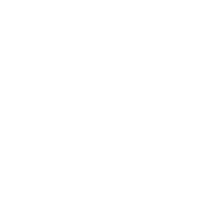 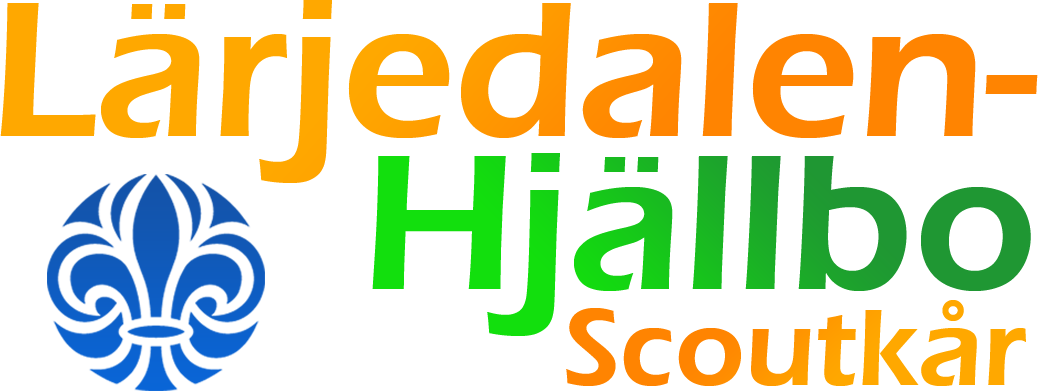 